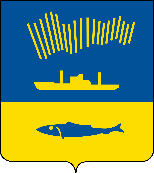 АДМИНИСТРАЦИЯ ГОРОДА МУРМАНСКАП О С Т А Н О В Л Е Н И Е                                                                                                                    №         В соответствии с Бюджетным кодексом Российской Федерации, Федеральным законом от 06.10.2003 № 131-ФЗ «Об общих принципах организации местного самоуправления в Российской Федерации», Уставом муниципального образования город Мурманск, постановлением администрации города Мурманска от 21.08.2013 № 2143 «Об утверждении Порядка разработки, реализации и оценки эффективности муниципальных программ города Мурманска», распоряжением администрации города Мурманска от 09.11.2017      № 79-р «Об утверждении перечня муниципальных программ города Мурманска на 2018 – 2024 годы» и в целях повышения эффективности и результативности расходования бюджетных средств п о с т а н о в л я ю: 1. Внести в муниципальную программу города Мурманска «Развитие образования» на 2018 – 2024 годы, утвержденную постановлением администрации города Мурманска от 13.11.2017 № 3604 (в ред. постановлений от 27.04.2018 № 1190, от 06.08.2018 № 2474, от 22.10.2018 № 3664,                     от 11.12.2018 № 4299, от 18.12.2018 № 4403, от 04.02.2019 № 345, от 05.07.2019 № 2267, от 18.11.2019 № 3826, от 12.12.2019 № 4184, от 16.12.2019 № 4230,           от 06.03.2020 № 621, от 28.04.2020 № 1088, от 03.07.2020 № 1523, от 17.07.2020 № 1641, от 22.09.2020 № 2203, от 13.10.2020 № 2348, от 10.12.2020 № 2853,       от 17.12.2020 № 2949), следующие изменения:- пункт 1 «Характеристика проблемы, на решение которой направлена подпрограмма» раздела VII «Подпрограмма «Молодежь Мурманска» на 2018 – 2024 годы» изложить в новой редакции согласно приложению к настоящему постановлению.2. Управлению финансов администрации города Мурманска         (Умушкина О.В.) обеспечить финансирование реализации муниципальной программы города Мурманска «Развитие образования» на 2018 – 2024 годы в объеме, установленном решением Совета депутатов города Мурманска о бюджете муниципального образования город Мурманск на соответствующий финансовый год.3. Отделу информационно-технического обеспечения и защиты информации администрации города Мурманска (Кузьмин А.Н.) разместить настоящее постановление с приложением на официальном сайте администрации города Мурманска в сети Интернет.4. Редакции газеты «Вечерний Мурманск» (Хабаров В.А.) опубликовать настоящее постановление с приложением.5. Настоящее постановление вступает в силу со дня официального опубликования и распространяется на правоотношения, возникшие с 01.01.2021.6. Контроль за выполнением настоящего постановления возложить на заместителя главы администрации города Мурманска Левченко Л.М.Глава администрациигорода Мурманска                                                                                 Е.В. Никора